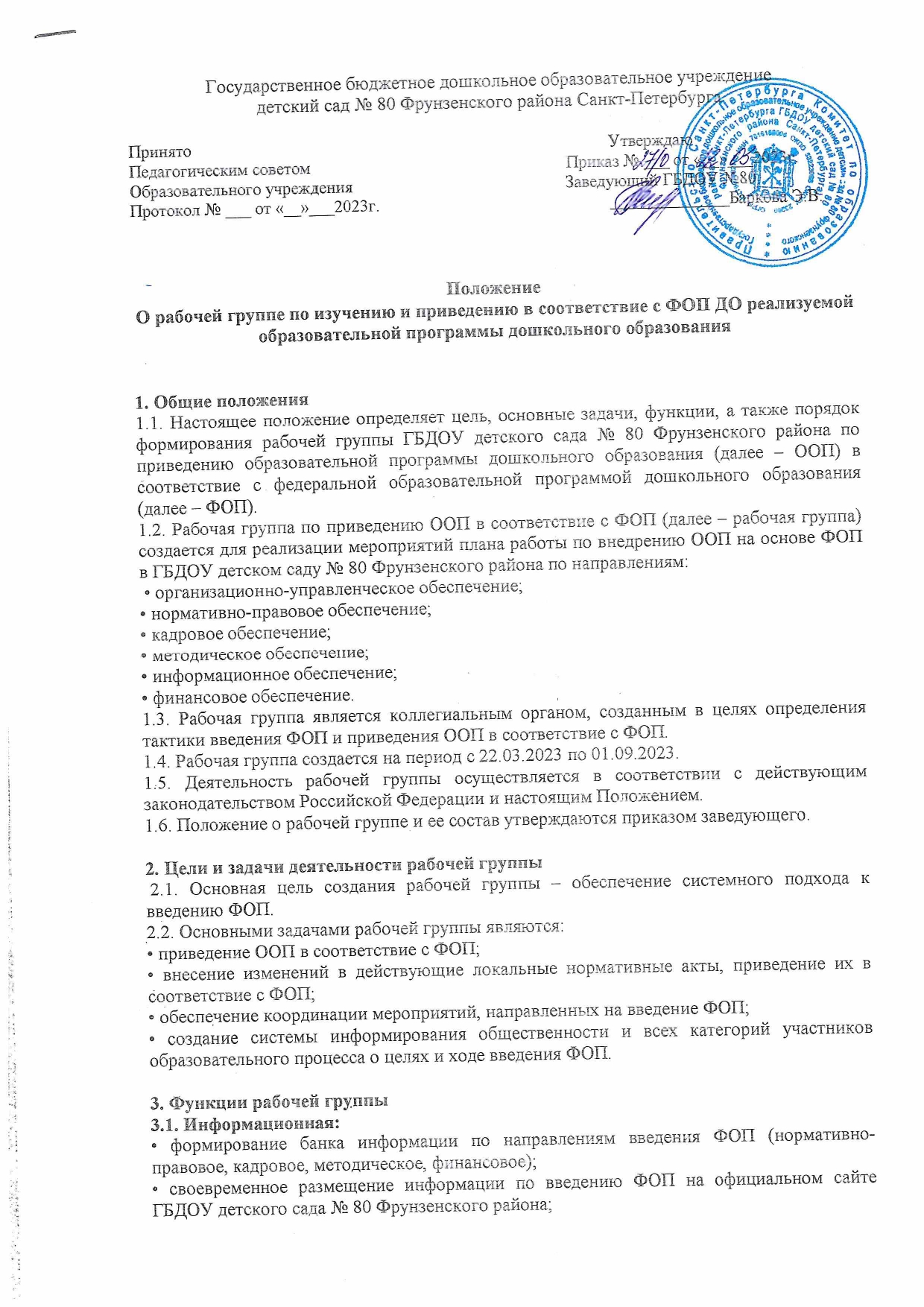 • разъяснение общественности, участникам образовательного процесса перспектив и эффектов введения ФОП; • информирование разных категорий педагогических работников о содержании и особенностях ФОП, требованиях к реализации ООП в соответствии с ФОП. 3.2. Координационная: • координация деятельности педагогов по вопросам введения ФОП; • приведение системы оценки качества образования в соответствие с требованиями ФОП; • определение механизма разработки и реализации ООП в соответствии с ФОП. 3.3. Экспертно-аналитическая: • анализ документов федерального, регионального уровня, регламентирующих введение ФОП; • мониторинг условий, ресурсного обеспечения и результативности введения ФОП на различных этапах; • анализ действующих ООП на предмет соответствия ФОП; • разработка проектов локальных нормативных актов, регламентирующих приведение ООП в соответствие с ФОП. 3.4. Содержательная: • приведение ООП в соответствие с требованиями ФОП; • приведение в соответствие с ФОП рабочей программы воспитания и календарного плана воспитательной работы. 4. Состав рабочей группы 4.1. В состав рабочей группы входят: председатель рабочей группы, секретарь рабочей группы и члены рабочей группы, которые принимают участие в ее работе на общественных началах. 4.2. Подготовку и организацию заседаний рабочей группы, а также решение текущих вопросов осуществляет председатель рабочей группы. 4.3. Председатель, секретарь и члены рабочей группы утверждаются приказом заведующего из числа педагогических и административных работников ГБДОУ детского сада № 80 Фрунзенского района. 5. Организация деятельности рабочей группы 5.1. Рабочая группа осуществляет свою деятельность в соответствии с планом рабочей группы, утвержденным приказом заведующего. 5.2. Заседания рабочей группы проводятся не реже одного раза в месяц. В случае необходимости могут проводиться внеочередные заседания. 5.3. Заседание рабочей группы ведет председатель рабочей группы. 5.4. Заседание рабочей группы считается правомочным, если на нем присутствует не менее половины членов состава рабочей группы. 5.5. Заседания рабочей группы оформляются протоколами, которые подписывают председатель рабочей группы и секретарь рабочей группы. 5.6. Окончательная версия проекта ООП, приведенной в соответствие с ФОП, рассматриваются на заседании Педагогического совета ГБДОУ детского сада № 80 Фрунзенского района. 5.7. Контроль за деятельностью рабочей группы осуществляет председатель рабочей группы. 6. Права и обязанности членов рабочей группы6.1. Рабочая группа для решения возложенных на нее задач имеет в пределах своей компетенции право: • запрашивать и получать в установленном порядке необходимые материалы; • направлять своих представителей для участия в совещаниях, конференциях и семинарах по вопросам, связанным с введением ФОП, проводимых отделом образования администрацией Фрунзенского, АППО, ИМЦ Фрунзенского района, общественными объединениями, научными и другими организациями; • привлекать в установленном порядке для осуществления информационно-аналитических и экспертных работ научные и иные разработки. 7. Документы рабочей группы 7.1. Обязательными документами рабочей группы являются «Дорожная карта мероприятий по изучению, освоению и обеспечению подготовки к введению ФОП ДО»  и протоколы заседаний. 7.2. Протоколы заседаний рабочей группы ведет секретарь группы, избранный на первом заседании группы. 7.3. Протоколы заседаний рабочей группы оформляются в соответствии с общими требованиями к оформлению деловой документации. 8. Изменения и дополнения в Положение 8.1. Изменения и дополнения в Положение вносятся на основании решения рабочей группы и закрепляются приказом заведующего ГБДОУ детского сада № 80 Фрунзенского района.